Meno a adresa zákonného zástupcu.......................................................................................................................................................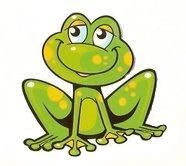 Súkromná základná umelecká škola                     RosničkaČervený Kláštor 63, Červený KláštorVEC:                                                                                                 Červený Kláštor,dátumOdhláška zo SZUŠ RosničkaTýmto Vás žiadam o predčasné ukončenie štúdia môjho syna/ dcéry..........................................   narodeného dňa : ........................................... v............................................................................      Bydlisko: .............................................ul........................................PSČ  .....................................Žiaka/ žiačku....................ročníka........................stupňa, odboru/ v predmete hra na ..........................................................z dôvodu...............................................................................................    ....................................                                                                   ..........................................                                                                                                                            Mgr. Melánia Sopková                                                                 Podpis zákonného zástupcuRiaditeľka SZUŠ Rosnička                                               